План мероприятий, посвященных   Международному дню семьи в МДОУ «Детский сад № 101»Семья моя, моя семья в  ней папа, мама, брат и яЛюблю я всех, а все меня- такая дружная семья!Друг друга мы всегда поймем, ведь мы так близко все живемВсегда поддержим и поможем  как не было б нам сложноФотогазета «Самая дружная семья»                                                                                    «Дом, где живет дружба» -   выставка декоративно-прикладного творчества воспитанников и родителей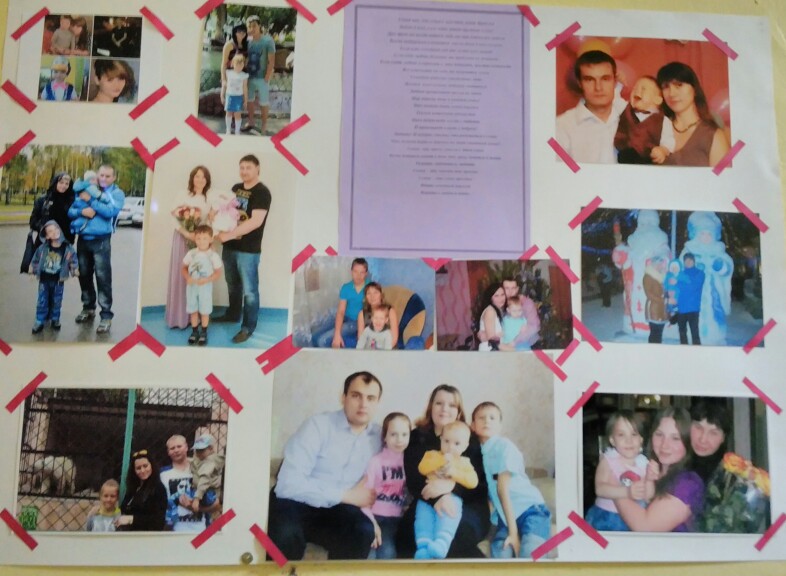 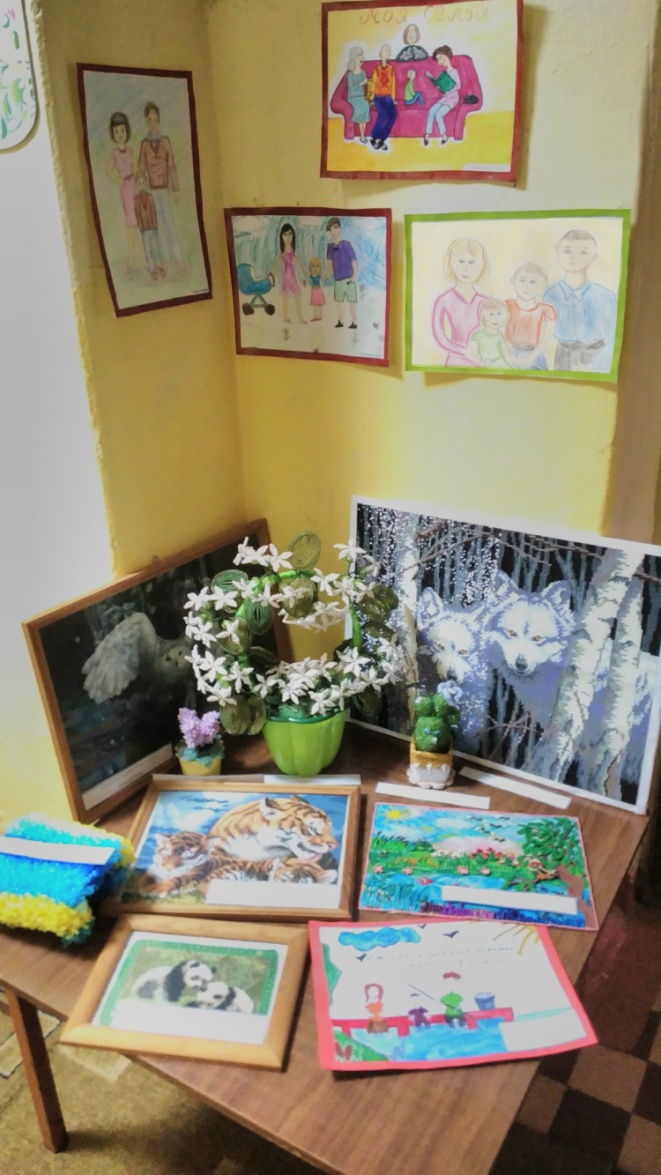 Конкурс чтецов « Моя семья»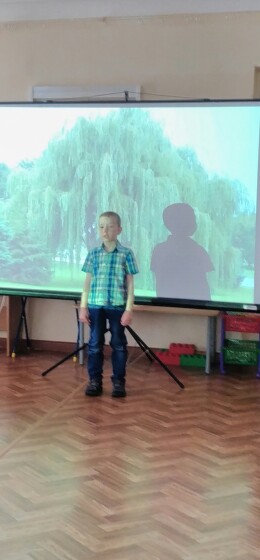 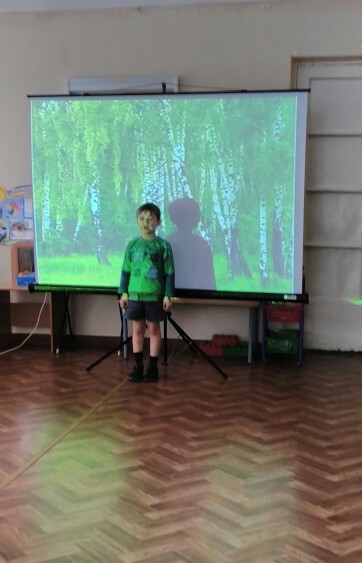 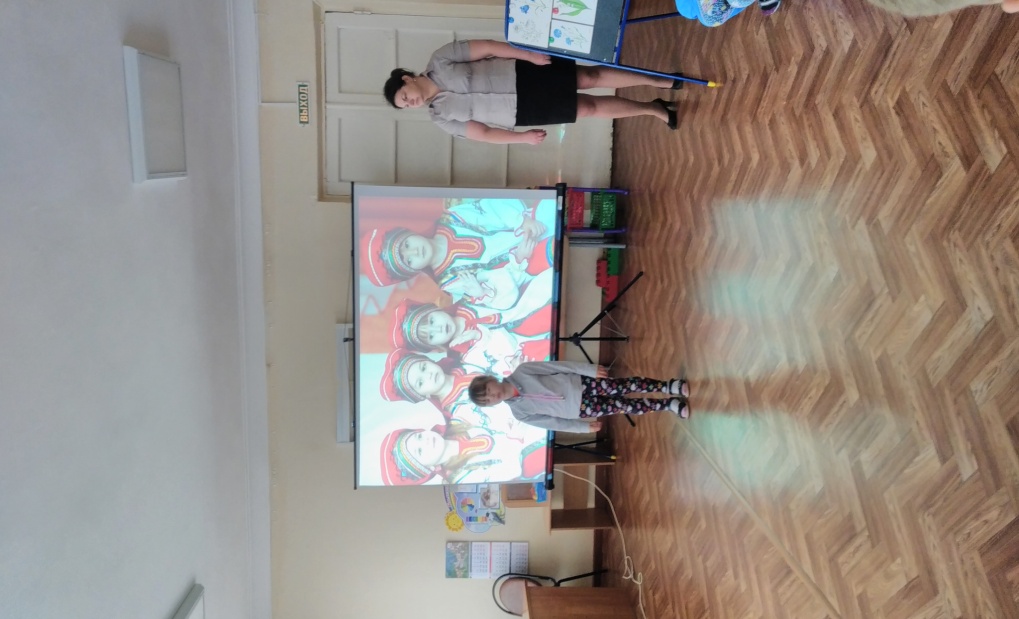 № п/пНаименование мероприятияМесто проведенияДатаОтветственный1.Разучивание стихов ко дню семьи(конкурс чтецов)Групповые комнаты13.05.2016.Воспитатели2.Книжная выставка «Что нужно, чтобы жить дружно»Групповые комнаты13.05.2016.Воспитатели3.«Дом, где живет дружба» - выставка декоративно-прикладного творчества воспитанников и родителейФойе МДОУ «Детский сад № 101»16.05.2016.Воспитатели4.Рисунки на асфальте «Мы рисуем солнце, небо и цветок».Территория МДОУ «Детский сад № 101»17.05.2016.Воспитатели5.Выставка детского творчества «Я, ты, он, она – вместе дружная семья»Фойе МДОУ«Детский сад № 101»16.05.2016.Воспитатели6.Выпуск фотогазеты «Самая дружная семья»Фойе МДОУ «Детский сад № 101»16.05.2016.Воспитатели